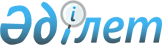 Об утверждении перечня энзоотических болезней животных, профилактика и диагностика которых осуществляются за счет бюджетных средств
					
			Утративший силу
			
			
		
					Постановление акимата Алматинской области от 10 ноября 2015 года № 498. Зарегистрировано Департаментом юстиции Алматинской области 02 декабря 2015 года № 3592. Утратило силу постановлением акимата Алматинской области от 27 января 2016 года № 32      Сноска. Утратило силу постановлением акимата Алматинской области от 27.01.2016 № 32 (вводится в действие по истечении десяти календарных дней после дня его первого официального опубликования).

      В соответствии со статьей 37 Закона Республики Казахстан от 23 января 2001 года "О местном государственном управлении и самоуправлении в Республики Казахстан, с подпунктом 17-3) пункта 1 статьи 10 Закона Республики Казахстан от 10 июля 2002 года "О ветеринарии", акимат Алматинской области ПОСТАНОВЛЯЕТ:

      1. Утвердить прилагаемый перечень энзоотических болезней животных, профилактика и диагностика которых осуществляются за счет бюджетных средств. 

      2. Государственному учреждению "Управление ветеринарии Алматинской области" принять меры вытекающие из настоящего постановления. 

      3. Возложить на руководителя государственного учреждения "Управление ветеринарии Алматинской области" опубликование настоящего постановления после государственной регистрации в органах юстиции в официальных и периодических печатных изданиях, а также на интернет – ресурсе, определяемом Правительством Республики Казахстан, и на интернет – ресурсе областного акимата.

      4. Контроль за исполнением настоящего постановления возложить на заместителя акима области Бескемпирова С. 

      5. Настоящее постановление вступает в силу со дня государственной регистрации в органах юстиции и вводится в действие по истечении десяти календарных дней после дня его первого официального опубликования.

 Перечень энзоотических болезней животных, профилактика и диагностика которых осуществляются за счет бюджетных средств
					© 2012. РГП на ПХВ «Институт законодательства и правовой информации Республики Казахстан» Министерства юстиции Республики Казахстан
				
      Аким Алматинской области

А. Баталов
Утверждено постановлением акимата области от "10" ноября 2015 года № 498№

Наименование энзоотических болезней животных

1

Мыт лошадей

2 

Трихофития крупного рогатого скота 

3

Эхинококкоз плотоядных 

4

Цистицеркоз тонкошейный (тенуикольный) плотоядных (капрологическое исследование)

